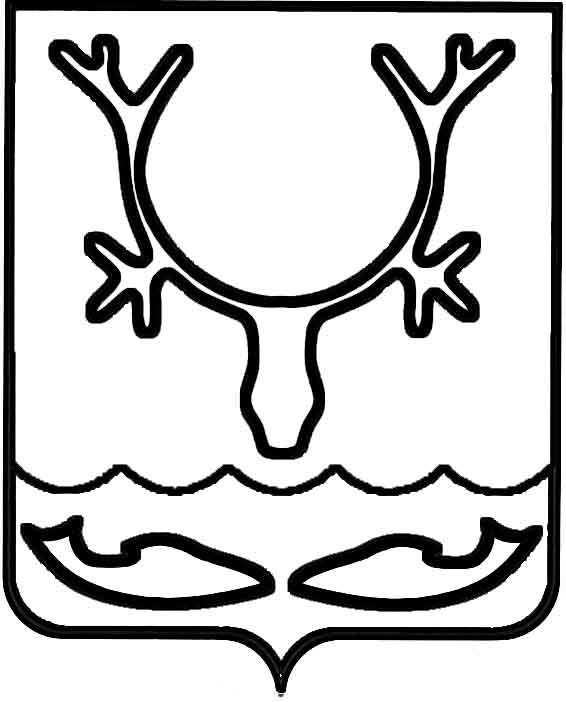 Администрация муниципального образования
"Городской округ "Город Нарьян-Мар"ПОСТАНОВЛЕНИЕВ целях приведения нормативных правовых актов муниципального образования "Городской округ "Город Нарьян-Мар" в соответствие с законодательством Российской Федерации Администрация муниципального образования "Городской округ "Город Нарьян-Мар" П О С Т А Н О В Л Я Е Т:1. Признать утратившими силу следующие нормативные правовые акты Администрации муниципального образования "Городской округ "Город Нарьян-Мар": 1.1. постановление Администрации муниципального образования "Городской округ "Город Нарьян-Мар" от 01.09.2020 № 606 "Об утверждении Перечня муниципальных программ муниципального образования "Городской округ "Город Нарьян-Мар" на 2021 год и на плановый период 2022 и 2023 годов";1.2. постановление Администрации муниципального образования "Городской округ "Город Нарьян-Мар" от 09.12.2020 № 999 "О внесении изменения 
в постановление Администрации муниципального образования "Городской округ "Город Нарьян-Мар" от 01.09.2020 № 606 "Об утверждении Перечня муниципальных программ муниципального образования "Городской округ "Город Нарьян-Мар" 
на 2021 год и на плановый период 2022 и 2023 годов".2. Настоящее постановление вступает в силу после его официального опубликования.27.05.2022№676О признании утратившими силу некоторых муниципальных правовых актов Администрации муниципального образования "Городской округ "Город Нарьян-Мар"Глава города Нарьян-Мара О.О. Белак